COMPROBACIÓN DEL QUORUM Y APROBACIÓN DEL ORDEN DEL DÍA: APROBACIÓN DE ACTAS ANTERIORES:Acta N° 5-2019 del 20 de febrero de 2019.ASUNTOS DE TRAMITACIÓN URGENTE:Audiencia al Dr. Alberto Salom Echeverría, tema: Estrategia de Conare en defensa de las universidades públicas, 8:30 a.m.UNA-CAD-CONSCA-DICT-002-2019: Propuesta de incorporación de un artículo 13 bis en el Reglamento de Contratación laboral para el personal académico de la Universidad Nacional, a cargo del Dr. Rafael Vindas Bolaños. UNA-CAD-CONSCA-DICT-001-2019: Modificación al calendario del año 2019, solicitud remitida por el Máster Marvin Sánchez Hernández, director del Departamento de Registro, a cargo del Dr. Rafael Vindas Bolaños. Propuesta de acuerdo de SIUA, a cargo de la Dr. Francisco Mena Oreamuno.Propuesta de dictamen sobre estado de cumplimiento del transitorio VII del Estatuto Orgánico, a cargo de la Dra. Ana María Hernández Segura.Propuesta de dictamen sobre seguimiento a la propuesta de Reglamento de Unidades Académicas, a cargo de la Dra. Ana María Hernández Segura.ORGANIZACIÓN DE LA AGENDA BIENAL DE CONSACA 2019.ASUNTOS DE COMISIÓN:UNA-CAIEP-CONSACA-DICT-001-2019, del 1° de febrero de 2019.  Informe de avance del Plan de Mejoramiento Institucional (PMI), resumen actualizado al 30 de julio de  cargo del Dr. Roberto Rojas Benavides.ANÁLISIS DE CORRESPONDENCIA RECIBIDA:INFORMES DE RECTORÍA ADJUNTA Y MIEMBROS DEL CONSACA:CONTROL DE ACUERDOS: Revisión de cumplimiento de plazos. TEMAS PENDIENTES DE AGENDAR:Objetivos GeneralesVinculación a meta estratégica del PMPI 2017-2021TemaActividadesProducto EsperadoResponsables Eje 2.  Universidad Dialógica e interconectada.Objetivo: Promover relaciones dialógicas y recíprocas para el fortalecimiento del liderazgo nacional e internacional de la Universidad, por su innovación y compromiso de los sectores sociales, especiales, aquellos vulnerables y en riesgo de exclusión educativa y social.2.1.5Evaluación de resultados de los PPAA.PPAARevisión del Reglamento de PPAA existente (talleres de trabajo 26 de octubre de 2018 y 29 de marzo de 2019).Análisis de las condiciones para desarrollar los PPAA en sedes regionales.Definición de la metodología de elaboración y evaluación de PPAA (pertinencia, incidencia y calidad de los PPAA.Políticas sobre PPAA.Reglamento de PPAA revisado y adecuado a las políticas de PPAA.Sistema de elaboración y evaluación de los PPAA.Comisión de Apoyo y Asesoría AcadémicaEje 1.  Universidad pertinente, transformadora y sustentable.Objetivo:  Promover una universidad con autonomía y basada en una visión histórica y holística del ser humano para contribuir a la transformación sustentable de sí misma y de la sociedad en general, comprometida preferentemente con los sectores socialmente vulnerables y en riesgo de exclusión educativa y social1.1.2Renovación de procesos de aprendizaje.Flexibilidad curricular.Taller con la Vicerrectoría de Docencia, el Programa de Diseño Curricular y Departamento de Registro; para evaluar las carreras y la acreditación, el número de créditos por carrera, las carreras virtuales y bimodales, los cursos de servicio, la función de los Estudios Generales y los trabajos finales de graduación (participación de estudiantes de diferentes unidades académicas y facultades, así como la revisión y análisis de las diferentes modalidades de graduación).(Taller de trabajo 6 de junio de 2019).Políticas para la flexibilidad curricular.PendienteEje 4.  Gestión flexible, simple y desconcentrada.Objetivo: Impulsar una gestión universitaria de excelencia, humanista, propositiva, justa y desconcentrada al servicio de la gestión sustantiva.4.2.2Gestión de Calidad.Evaluación de las unidades de gestión académico administrativa y su pertinencia para la academia.Realización de un taller que permita la evaluación del desempeño de las unidades de gestión (Departamento de Registro, Diseño Curricular, Peadep, AICE, Departamento de Bienestar Estudiantil, Departamento de Orientación y Psicología, entre otros, y su vinculación y pertinencia para la ejecución de la actividad académica) y la revisión del procedimiento para la elección de las personas que dirigen estas instancias.Evaluación del desempeño de las unidades de gestión.Plan de acción que permita a las instancias de gestión académico-administrativo que respondan a las necesidades de desarrollo de la academia.PendienteN°OficioRecib.SuscritoAsuntoObs.1.UNA-SCU-OFIC-047-201928-eneM.Sc. José Carlos Chinchilla, PresidenteSobre la importancia de la coordinación entre los órganos, Consaca, Consejo de Rectoría y Consejo Universitario.Información2.UNA-CT-PSG-ACUE-004-201926-febM.Sc. William Páez Ramírez, Coordinador, Comisión de TransportesEn el cual se le comunica a la Vicerrectoría de Administración que a partir del mes de marzo de 2019 la Comisión de Transportes aprobará una cantidad de giras.El Dr. Roberto Rojas, explicará este oficio.3.UNA-AR-OFIC-014-201907-marLic. Jerry Murillo Mora, Presidente, Asamblea de Representantes.Se convoca para el martes 2 de abril de 2019, a las 9:00 a.m., en la Sala de Exrectores de la Biblioteca Joaquín García Monge, para conocer el informe de Rendición de Cuentas.Información4.UNA-FCSA-OFIC-077-201907-marDr. Rafael Vindas Bolaños, DecanoInforma que del 8 de marzo al 14 de abril del 2019, estará fuera del país, para concluir los estudios de doctorado en la Universidad de Utrecht en Holanda y asumirá funciones de Decano a.i. el Dr. Felipe Araya Ramírez.InformaciónPPAA-Vicedecanos Dr. Jorge Herrera Murillo.Carreras itinerantes y articulación universidades públicasRectoría Adjunta- Alejandro UbauComunidades epistémicasRectoría AdjuntaAcreditaciones de carrerasDr. Rafael Vindas BolañosCRONOGRAMA DE SESIONES DE CONSACA 2019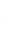 CRONOGRAMA DE SESIONES DE CONSACA 2019CRONOGRAMA DE SESIONES DE CONSACA 2019CRONOGRAMA DE SESIONES DE CONSACA 2019CRONOGRAMA DE SESIONES DE CONSACA 2019CRONOGRAMA DE SESIONES DE CONSACA 2019CRONOGRAMA DE SESIONES DE CONSACA 2019MESFECHAFECHATEMATEMAOBSERVACIONESOBSERVACIONESENERO2323Sesión Nº 1: organización de temas de agenda bienal para rendición de cuentas.Sesión Nº 1: organización de temas de agenda bienal para rendición de cuentas.3030Sesión Nº 2:Sesión Nº 2:FEBRERO66Sesión Nº 3: Presentación de acciones de tema de Posgrados: Mayela Coto y Francisco Mena  Sesión Nº 3: Presentación de acciones de tema de Posgrados: Mayela Coto y Francisco Mena  Taller con VicedecanosTaller con Vicedecanos1313Sesión Nº4: -Presentación de acciones de tema Evaluación desempeño docente: Sandra Ovares- - Presentación de acciones de tema: Unidades Académicas, Ana María Hernández.Sesión Nº4: -Presentación de acciones de tema Evaluación desempeño docente: Sandra Ovares- - Presentación de acciones de tema: Unidades Académicas, Ana María Hernández.Taller con VicedecanosTaller con Vicedecanos2020Sesión en Sede Inter Universitaria de Alajuela – Gira-Situación de  (30 min)- Aspectos administrativos de Consaca.Sesión en Sede Inter Universitaria de Alajuela – Gira-Situación de  (30 min)- Aspectos administrativos de Consaca.2020Entrega de avance de informes de:-Responsables de temas de  -Comisiones permanente y especialesEntrega de avance de informes de:-Responsables de temas de  -Comisiones permanente y especiales2727-Presentación de acciones de tema de Posgrados: Mayela Coto y Francisco Mena  -Presentación de acciones de tema de Posgrados: Mayela Coto y Francisco Mena  2727A la 1:30 pm Asamblea de Fundauna.A la 1:30 pm Asamblea de Fundauna.MARZO66Audiencia al Señor Vicerrector de Adminsitración para los siguientes temas: Improbaciones de  de , Recorte al FEES y circular sobre el uso de cajas chicas y fondos especialesAudiencia al Señor Vicerrector de Adminsitración para los siguientes temas: Improbaciones de  de , Recorte al FEES y circular sobre el uso de cajas chicas y fondos especiales1313Organizar los temas de  para el 2019Organizar los temas de  para el 20192020Sesión en Sede Brunca - GiraSesión en Sede Brunca - GiraYa se le solicitaron temas a GaliliYa se le solicitaron temas a Galili2727ABRIL3310101717FERIADO – SEMANA SANTAFERIADO – SEMANA SANTA2424Sesión en Sección Regional Sarapiquí - GiraSesión en Sección Regional Sarapiquí - GiraYa se le solicitaron temas a Jorge ManuelYa se le solicitaron temas a Jorge ManuelMAYO11FERIADO – DÍA INTERNACIONAL DEL TRABAJOFERIADO – DÍA INTERNACIONAL DEL TRABAJO8815151515A la 1:30 pm Asamblea de Fundauna.A la 1:30 pm Asamblea de Fundauna.2222Sesión en Sede Chorotega - GiraSesión en Sede Chorotega - GiraYa se le solicitaron temas a Víctor JulioYa se le solicitaron temas a Víctor Julio2929JUNIO55121219192626JULIO33VACACIONES DE MEDIO PERIODOVACACIONES DE MEDIO PERIODOVACACIONES DE MEDIO PERIODO1010VACACIONES DE MEDIO PERIODOVACACIONES DE MEDIO PERIODOVACACIONES DE MEDIO PERIODO171724243131AGOSTO77141421212121A la 1:30 pm Asamblea de Fundauna.A la 1:30 pm Asamblea de Fundauna.A la 1:30 pm Asamblea de Fundauna.2828SETIEMBRE44.111118182525OCTUBRE2299161623233030NOVIEMBRE6666A la 1:30 pm Asamblea de Fundauna.A la 1:30 pm Asamblea de Fundauna.A la 1:30 pm Asamblea de Fundauna.131320202727DICIEMBRE44TOTAL DE SESIONESTOTAL DE SESIONES42 sesiones  42 sesiones  (Quitando feriados y receso. Son 21 de I ciclo y 21 de II ciclo)(Quitando feriados y receso. Son 21 de I ciclo y 21 de II ciclo)